23 March 2020COMMUNITY RUGBY LEAGUE MEMO RE: COVID-19 (Corona Virus)TO: All Regions, Clubs and LeaguesFOR: URGENT DISTRIBUTIONThis MEMO includes an update on information previously distributed specifically relating to the QRL operational response to COVID-19 pandemic.The important aspect of the current measures to suspend games and training is to minimise the spread of the virus.  During this period all of us need to think differently about how we go about our lives and this includes maintaining physical activity for overall health and wellbeing.The QRL CMO has provided advice that to help maintain fitness levels for our participants, should they be well enough to do so, any training should be individualised, which is not directed by the club, while ensuring that social distancing and hygiene protocols are maintained.For this reason, the QRL will be maintaining the current suspension on training and games.  Further advice relating to insurance premiums for Clubs, Leagues and Associations is included below.  As per the advice from our insurer, while the suspension of games and training is in place any individualised training by participants is not covered by player insurance with any claims being void during this period.The QRL CMO also confirmed that it is important to understand that even though young, fit people are considered low risk and would be likely to be asymptomatic, they are still contagious to those in our community that are most vulnerable, such as;People with compromised immune systems and chronic medical conditions Elderly people  Aboriginal and Torres Strait Islander people, as they generally have higher rates of chronic illness People with diagnosed medical conditions and diseases (e.g. asthma, diabetes) If you are concerned and you or your child are displaying cold or flu like symptoms you should contact your Health Professional who will advise you a course of action.  Please follow the advice of the medical experts in relation to isolation, social distancing and personnel hygiene to contain the spread of this virus.Further information can be accessed via  https://www.pm.gov.au/media/update-coronavirus-measures-220320The QRL will continue to update all affiliates as new information becomes available.  This may include modifying the advice offered within this MEMO.  Yours sincerely, 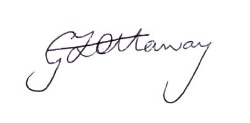 Glenn OttawayRegional General Manager Queensland Rugby League